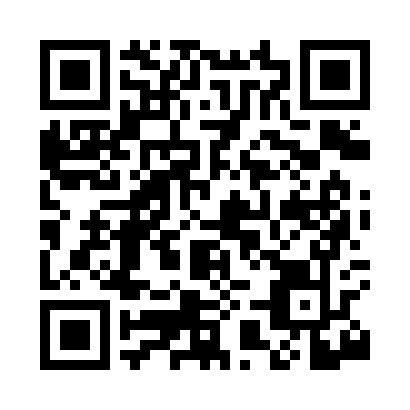 Prayer times for Firma, Missouri, USAMon 1 Jul 2024 - Wed 31 Jul 2024High Latitude Method: Angle Based RulePrayer Calculation Method: Islamic Society of North AmericaAsar Calculation Method: ShafiPrayer times provided by https://www.salahtimes.comDateDayFajrSunriseDhuhrAsrMaghribIsha1Mon4:085:411:075:038:3210:062Tue4:085:421:075:038:3210:053Wed4:095:421:075:038:3210:054Thu4:105:431:075:038:3110:055Fri4:105:441:075:038:3110:046Sat4:115:441:085:038:3110:047Sun4:125:451:085:038:3110:038Mon4:135:451:085:048:3010:039Tue4:145:461:085:048:3010:0210Wed4:155:471:085:048:2910:0111Thu4:165:471:085:048:2910:0112Fri4:165:481:085:048:2910:0013Sat4:175:491:095:048:289:5914Sun4:185:491:095:048:289:5815Mon4:195:501:095:048:279:5816Tue4:215:511:095:048:269:5717Wed4:225:521:095:048:269:5618Thu4:235:531:095:038:259:5519Fri4:245:531:095:038:259:5420Sat4:255:541:095:038:249:5321Sun4:265:551:095:038:239:5222Mon4:275:561:095:038:229:5123Tue4:285:571:095:038:229:5024Wed4:295:571:095:038:219:4825Thu4:315:581:095:038:209:4726Fri4:325:591:095:028:199:4627Sat4:336:001:095:028:189:4528Sun4:346:011:095:028:179:4429Mon4:356:021:095:028:169:4230Tue4:376:031:095:018:159:4131Wed4:386:031:095:018:149:40